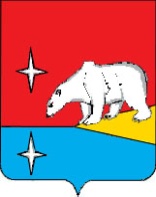 АДМИНИСТРАЦИЯГОРОДСКОГО ОКРУГА ЭГВЕКИНОТР А С П О Р Я Ж Е Н И ЕО внесении изменений в Распоряжение Администрации городского округа Эгвекинот от 17 мая 2019 г. № 178-раВ целях уточнения отдельных положений муниципального правового акта городского округа Эгвекинот:1. Внести в распоряжение Администрации городского округа Эгвекинот от                             17 мая 2019 г. № 178-ра «Об утверждении состава Комиссии по предупреждению и ликвидации чрезвычайных ситуаций и обеспечению пожарной безопасности Администрации городского округа Эгвекинот» следующее изменение:- состав комиссии по предупреждению и ликвидации чрезвычайных ситуаций и обеспечению пожарной безопасности Администрации городского округа Эгвекинот изложить в редакции согласно приложению к настоящему распоряжению.2. Настоящее распоряжение разместить на официальном сайте Администрации городского округа Эгвекинот в информационно-телекоммуникационной сети «Интернет».3. Настоящее распоряжение вступает в силу с момента подписания.4. Контроль исполнения настоящего распоряжения оставляю за собой.Исполняющий обязанностиГлавы Администрации	                                                                                     А.М. АбакаровСОСТАВкомиссии по предупреждению и ликвидации чрезвычайных ситуаций и обеспечению пожарной безопасности Администрации городского округа Эгвекинотот 25 января 2023 г.№ 38 - рап. ЭгвекинотПриложениек распоряжению Администрациигородского округа Эгвекинотот 25 января 2023 г. № 38-ра«УТВЕРЖДЕНраспоряжением Администрациигородского округа Эгвекинотот 17 мая 2019 г. № 178-раПредседатель комиссииКоркишко Роман Викторович- Глава Администрации городского округа Эгвекинот.Заместители председателя комиссии:Заместители председателя комиссии:Абакаров Абулмуслим Мутаевич- первый заместитель Главы Администрации городского округа Эгвекинот;Горностаев Виктор Викторович- начальник Управления промышленности и жилищно-коммунального хозяйства Администрации городского округа Эгвекинот;Кириленко Роман Анатольевич- заместитель Главы Администрации – начальник организационно-правового Управления Администрации городского округа Эгвекинот;Арутюнян Рубен Арамович- начальник отделения надзорной деятельности и профилактической работы по городскому округу Эгвекинот управления надзорной деятельности и профилактической работы Главного управления МЧС России по Чукотскому автономному округу (по согласованию);Секретарь комиссии:Колосов Антон Владимирович- консультант отдела военно-мобилизационной работы, гражданской обороны и чрезвычайных ситуаций Администрации городского округа Эгвекинот.Члены комиссии:Бокша Геннадий Вячеславович- начальник производственно-перегрузочного комплекса Эгвекинот Открытого акционерного общества «Анадырский морской порт» (по согласованию);Буров Андрей Александрович- директор Муниципального унитарного предприятия жилищно-коммунального хозяйства «Иультинское» (по согласованию);Галошев Александр Борисович- начальник Отделения Министерства внутренних дел Российской Федерации по городскому округу Эгвекинот (по согласованию);Гапоненко Григорий Петрович- директор Общества с ограниченной ответственностью «Тепло-Рыркайпий» (по согласованию);Горелов Тимур Михайлович- генеральный директор Общества с ограниченной ответственностью «Иультинское дорожное ремонтно-строительное предприятие» (по согласованию);Горячих Лада Анатольевна- уполномоченный Главы Администрации городского округа Эгвекинот в с. Ванкарем;Затолокин Александр Николаевич- старший государственный инспектор Иультинского инспекторского участка Центра государственной инспекции по маломерным судам Министерства Российской Федерации по делам гражданской обороны, чрезвычайным ситуациям и ликвидации последствий стихийных бедствий по Чукотскому автономному округу (по согласованию);Зеленская Наталья Михайловна- заместитель Главы Администрации –  начальник Управления социальной политики городского округа Эгвекинот;Зеленский Вадим Эдуардович- начальник отдела военно-мобилизационной работы, гражданской обороны и чрезвычайных ситуаций Администрации городского округа Эгвекинот;Иванов Сергей Геннадьевич- начальник Государственного казенного учреждения «Пожарно-спасательная часть № 2 противопожарной службы Чукотского автономного округа» (по согласованию);Караев Сергей Николаевич- начальник территориального отдела Управления Федеральной службы по надзору в сфере защиты прав потребителей и благополучия человека по Чукотскому автономному округу по городскому округу Эгвекинот (по согласованию);Кевкун Вячеслав Викторович- уполномоченный Главы Администрации городского округа  Эгвекинот в с. Уэлькаль;Номенкау Мария Сергеевна- уполномоченный Главы Администрации городского округа Эгвекинот в с. Нутэпэльмен;Кокорин Александр Григорьевич- начальник филиала Федерального казённого предприятия «Аэропорты Чукотки» аэропорт «Залив Креста» (по согласованию);Колесник Татьяна Владимировна- заместитель Главы Администрации городского округа Эгвекинот по делам коренных малочисленных народов Чукотки, вопросам межнациональных отношений и правоохранительной деятельности;Кондрашин Александр Николаевич- заместитель начальника Управления – начальник отдела жилищно-коммунального хозяйства Управления промышленности и жилищно-коммунального хозяйства Администрации городского округа Эгвекинот;Коркишко Денис Викторович- начальник Единой дежурно-диспетчерской службы Муниципального казенного учреждения «Административно-хозяйственная служба, Единая дежурно-диспетчерская служба, архив городского округа Эгвекинот»;Лысоконь Никита Валерьевич- начальник отдела сельского хозяйства и экологии Администрации городского округа Эгвекинот;Малахова Евгения Владимировна- уполномоченный Главы Администрации городского округа Эгвекинот в с. Рыркайпий;Газе Юрий Николаевич- руководитель группы гидрологии Объединенной гидрометеорологической станции «Эгвекинот» (по согласованию);Резников Дмитрий Анатольевич- уполномоченный Главы Администрации городского округа Эгвекинот в с. Амгуэма;Овчарова Ирина Александровна- директор Муниципального казенного учреждения «Административно-хозяйственная служба, Единая дежурно-диспетчерская служба, архив городского округа Эгвекинот»;Помогаева Людмила Прокофьевна- заместитель директора непубличного акционерного общества «Чукотская торговая компания» (по согласованию);  Ранаутагин Вячеслав Иванович- уполномоченный Главы Администрации городского округа Эгвекинот в с. Конергино;Рикунов Сергей Николаевич- начальник сервисного участка пгт. Эгвекинот Хабаровского филиала ПАО «Ростелеком» (по согласованию);Тутаев Виталий Викторович- директор филиала Акционерного общества  «Чукотэнерго» Эгвекинотская ГРЭС (по согласованию);Шереметова Татьяна Владимировна- главный врач филиала Федерального бюджетного учреждения здравоохранения  «Центр гигиены и эпидемиологии в Чукотском автономном округе в городском округе Эгвекинот» (по согласованию);Шпак Анна Владимировна- заместитель Главы Администрации – начальник Управления финансов, экономики и имущественных отношений городского округа Эгвекинот;Чмырь Владимир Михайлович- начальник филиала Государственного бюджетного учреждения здравоохранения  «Чукотская окружная больница» филиал – Иультинская районная больница (по согласованию).».